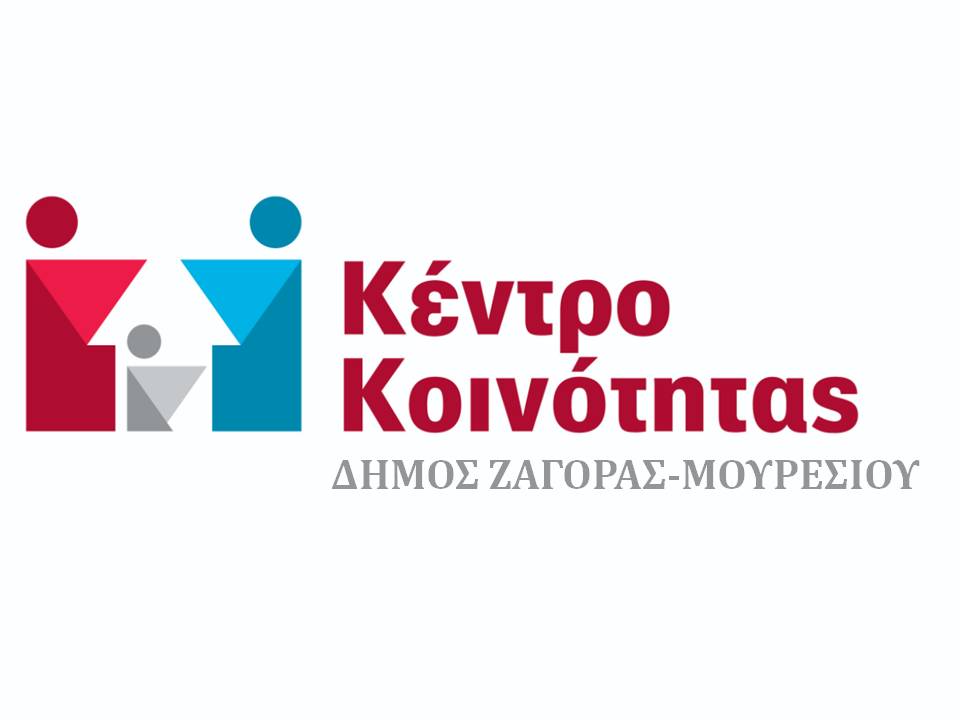                                              ΑΝΑΚΟΙΝΩΣΗΣας  ενημερώνουμε πως το Κέντρο Κοινότητας το διάστημα                        03/07 - 07/07/2023 θα παραμείνει κλειστό λόγω εκπαιδευτικού σεμιναρίου των υπαλλήλων. Από τις 10/07 θα είμαστε και πάλι στη διάθεση σας.Τηλέφωνo επικοινωνίας :2426022458                                                                               Σας ευχαριστούμε πολύ!